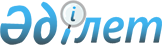 О льготном проезде на городском общественном транспорте (кроме такси) для обучающихся и воспитанников организаций образования очной формы обучения
					
			Утративший силу
			
			
		
					Решение Уральского городского маслихата Западно-Казахстанской области от 31 марта 2009 года N 15-10. Зарегистрировано Управлением юстиции города Уральска Западно-Казахстанской области 17 апреля 2009 года N 7-1-134. Утратило силу - решением Уральского городского маслихата Западно-Казахстанской области от 12 марта 2010 года N 27-11      Сноска. Утратило силу - Решением Уральского городского маслихата Западно-Казахстанской области от 12.03.2010 N 27-11.      В соответствии с подпунктом 2) пункта 1 статьи 6, пунктом 4 статьи 47 Закона Республики Казахстан "Об образовании", пунктом 4) статьи 6 Закона Республики Казахстан "О государственной молодежной политике в Республике Казахстан" и руководствуясь подпунктом 15) пункта 1 статьи 6 Закона Республики Казахстан "О местном государственном управлении и самоуправлении в Республике Казахстан", Уральский городской маслихат РЕШИЛ: 



      1. Предоставить право льготного проезда на городском общественном транспорте (кроме такси) для обучающихся и воспитанников организаций образования очной формы обучения города Уральска. 



      2. Обеспечить выделение средств из бюджета города Уральска на 2009 год в сумме 110 412 (сто десять миллионов четыреста двенадцать тысяч) тенге по программе 6.02.464.008 "Социальная поддержка обучающихся и воспитанников организаций образования очной формы обучения", подпрограмме 100 "Льготный проезд на общественном транспорте (кроме такси) по решению местных представительных органов" Единой бюджетной классификации Республики Казахстан. 



      3. Рекомендовать акимату города Уральска принять меры по реализации настоящего решения. 



      4. Признать утратившим силу решение Уральского городского маслихата "О льготном проезде на городском общественном транспорте (кроме такси) обучающихся и воспитанников организаций образования очной формы обучения" от 31 марта 2008 N 6-10 (зарегистрированное в Реестре государственной регистрации нормативных правовых актов за номером N 7-1-86, опубликованное 1 мая 2008 года в газете "Жайық үні" и 17 апреля 2008 года в газете "Пульс города"). 



      5. Данное решение вводится в действие со дня его первого официального опубликования и распространяется на отношения, возникшие с 1 января 2009 года.       Председатель очередной 15-ой сессии 

      Уральского городского маслихата

      Секретарь Уральского городского маслихата
					© 2012. РГП на ПХВ «Институт законодательства и правовой информации Республики Казахстан» Министерства юстиции Республики Казахстан
				